附件2：交通路线图白云机场至长隆酒店 1．地铁3号线 到汉溪长隆 E或者D出口有长隆穿梭巴士到长隆酒店（早上8.45-晚上22.00，每15分钟一班车）；2．机场快线直达长隆酒店；广州南站至长隆酒店  地铁7号线 到汉溪长隆 E或者D出口有长隆穿梭巴士到长隆酒店（早上8.45-晚上22.00，每15分钟一班车）。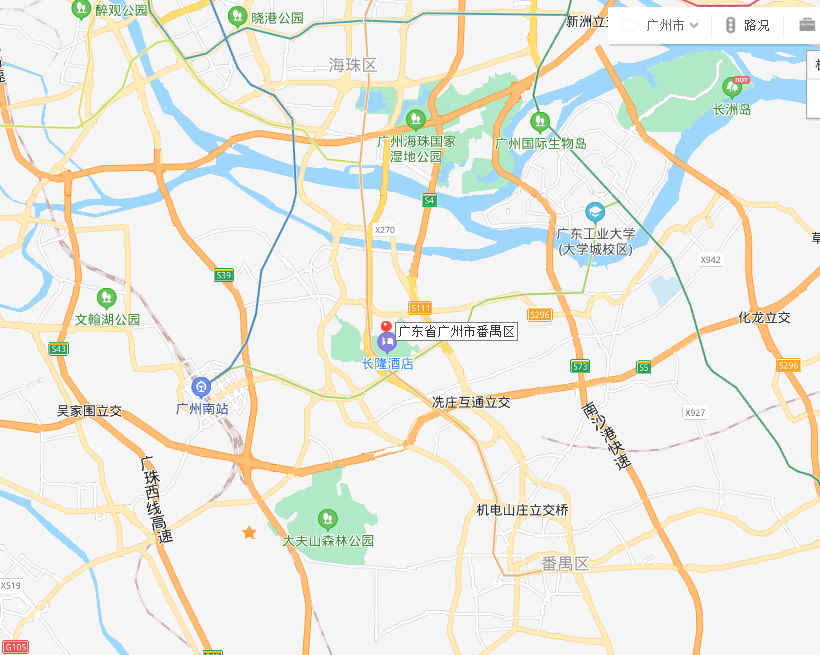 